How to Forget a WiFi Network on Windows 10Issue/Environment/User RoleA Student, Faculty, or Staff member is having trouble connecting to the WiFi on a Windows 10 PC.CauseA connectivity issue is preventing the user from successfully connecting to the WiFi.ResolutionSearch “WiFi” in the search bar to the right of the Start Menu, and select “WiFi Settings”: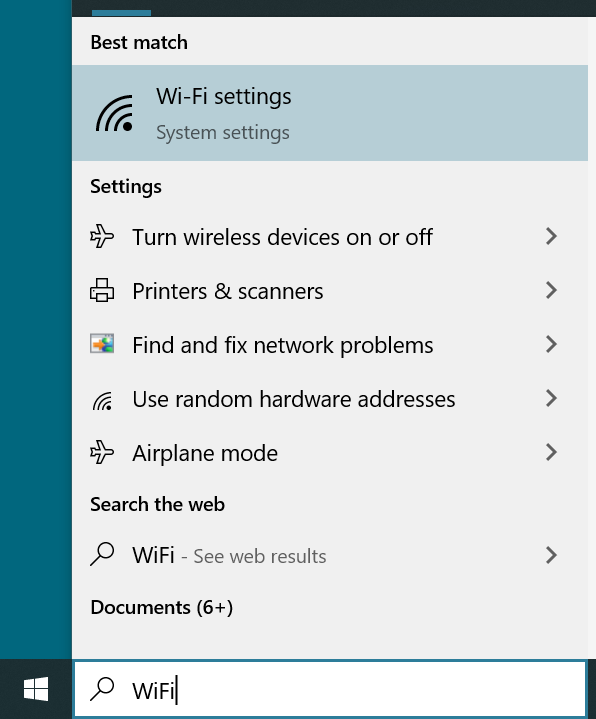 Select “Manage known networks”: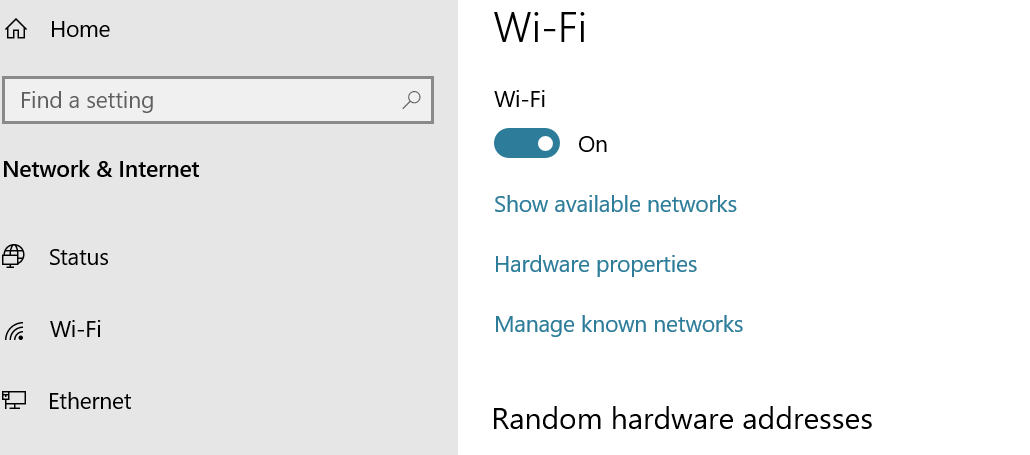 Click on the network you would like to forget, and then click the “Forget” button: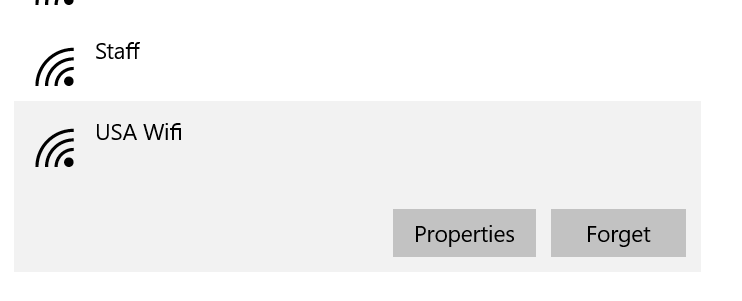 